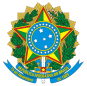 UNIVERSIDADE FEDERAL DE PELOTAS DESPACHOProcesso nº 23110.031638/2018-88Interessado: @interessados_virgula_espaco@À SUINFRA; CGM; SMPel; PROPLAN; COPF; CDPDConsiderando o teor do despacho PROPLAN (0446542), frente ao início das obras de recuperação da cobertura do prédio Lyceu previsto para o dia 18/03/2019, solicito às unidades, em especial aos servidores responsáveis pelos projetos, execução e segurança, ainda aos funcionários que trabalharão no local, a realização de uma reunião para definições e encaminhamento das atividades.Sugiro reunião a ser realizada às 9:00h do dia 18/03 (segunda-feira) no local da intervenção.Fico no aguardo da confirmação.AtenciosamenteMarcelo Batista CanteiroCriado por 00049998005, versão 3 por 00049998005 em 14/03/2019 10:21:47. Documento assinado eletronicamente por MARCELO BATISTA CANTEIRO, Engenheiro, em 14/03/2019, às 10:21, conforme horário oficial de Brasília, com fundamento no art. 6º, § 1º, do Decreto nº 8.539, de 8 de outubro de 2015.A autenticidade deste documento pode ser conferida no site http://sei.ufpel.edu.br/sei/controlador_externo.php?acao=documento_conferir&id_orgao_acesso_externo=0, informando o código verificador 0461804 e o código CRC 5E86257C.Referência: Processo nº 23110.031638/2018-88SEI nº 0461804